BulletinThe Invercargill Parish of theMethodist Church of New Zealand.Te Hahi Weteriana o Aotearoa.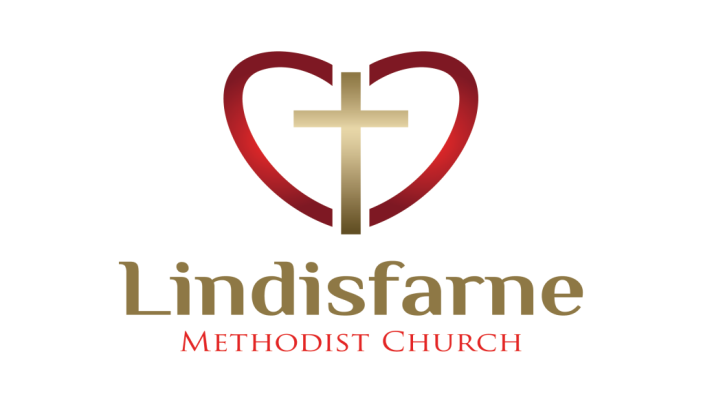 Lindisfarne Methodist Church, Worship and Community Centre.Phone    216-0281.e-mail: office@lindisfarne.org.nz         Website:  www.lindisfarne.org.nz_______________________________________________Sunday January 21st 201810.00am: Lindisfarne Service with Reverend Peter Taylor.1.00pm: Tongan Service.PrayerGive us a sense of humour, Lord, and things to laugh about. Give us the grace to take a joke against ourselves, and to see the funny side of things we do.Help us to laugh even in the face of trouble, and fill our minds with the love of Jesus.Show and Tell   A kindergarten teacher gave her class a "show and tell" assignment.  Each student was instructed to bring in an object that represented their religion to share with the class. The first student got up in front of the class and said,                                  "My name is Benjamin and I am Jewish and this is a Star of David."  The second student got up in front of the class and said,                             "My name is Mary. I'm a Catholic and this is a Rosary."  The third student got in up front of the class and said,                                "My name is Tommy.  I am Methodist, and this is a casserole." Mystery GiftMargaret has discovered extra brand new blue tablecloths etc, in the tablecloth storage box.If you put them there around Christmas time, please let her know.From the Outreach Committee POTATO IN A BUCKET COMPETITION. Thanks to all who took part so cheerfully with greater or lesser success. Special thanks to Sharon, Ross, William and Charlotte who weighed the crops and completed the certificates.Thanks also to Peter and Brendon for incorporating the competition in the Christmas Eve day service.It appears that potatoes with added fertiliser resulted in better crops. Congratulations, Bryon.This was planned as a non-fundraiser, but we did make a profit of $40.FUN AND FUNDRAISING PLANNED FOR 2018Next Sunday 28th January  Church Picnic at the home of Fin and Noeline Collie, 91 Dunns Road.  Come straight after our service. Bring your own lunch, sunhat, sunscreen and a sun umbrella if you have one.Sunday 11th Februaryfrom 8.45 am  Pancake breakfast, celebrating Shrove Tuesday.Sunday 18th February 1.30 pm – visit to Argyle Gardens, Waianiwa.Pies and biscuits from Braemar Bakery.Orders in by 7th March.March 10-11 –Cancer Society Relay for Life.Other events planned at this stage: visit to Methodist sites in Southland, Quiz Night, Auction Sale, Cheese Rolls, Garage Sale.Watch the Bulletin each week for more details.ROSTER FOR SUNDAY DUTIESCENTRE DUTIESSOME INVERCARGILL PARISH KEY PERSONNEL Lindisfarne Calendar Lindisfarne Calendar Lindisfarne CalendarSunday 21st January10.00am1.00pmLindisfarne Service with the Reverend Peter Taylor.  Tongan ServiceTuesday 23rd 10.00am7.00pmFinance and Property Committee.Worship and Education Committee.Saturday 27th2.00pmPrivate Booking.Sunday  28th January10.00am1.00pm6.00pmLindisfarne Service with Reverend Peter Taylor , to be followed by  Church Picnic. See notice below.Tongan Service.Private Booking.SundayJanuary 21stJanuary 28thFebruary 4thFebruary 11thDOOR ANDWELCOMEBeth and Murray GibbsIta and Runi SafoleTony  WestonNicol MacfarlaneIan and Glenys FindlayVAN DRIVEREddie BremerDaphne SalterIan FindlayFindlay CollieFLOWERS Betty SnellIta SafoleNicol MacfarlaneRaewyn BirssMORNING TEAJudith StevensSarah JenkinC.ClearwaterJanice McLeodVerna EasonRaewyn BirssChristine Frame Mags KellyNOTICESJudith StevensMuriel McCullochNoeline CollieJudith StevensCRECHE                                  School HolidaysSchool HolidaysSusanne StaplesSharon TaylorKIDS KLUBSchool HolidaysSchool HolidaysTBATBAWEEK OFLAWNSSECURITYJanuary 22nd -January 28thLester DeanDaphne SalterJanuary 29th- February 4thNicol MacfarlaneTony WestonFebruary 5th - February 11thMike MikaMurray GibbsFebruary 12th - February 18thIan FindlayMargaret BrassMinister               Reverend Peter Taylor     216-0281  Minister               Reverend Peter Taylor     216-0281  Minister               Reverend Peter Taylor     216-0281  Minister               Reverend Peter Taylor     216-0281  Minister               Reverend Peter Taylor     216-0281                                              Parish Council Secretary       Carolyn Weston                                             Parish Council Secretary       Carolyn Weston                                             Parish Council Secretary       Carolyn Weston                                             Parish Council Secretary       Carolyn Weston                                             Parish Council Secretary       Carolyn Weston Parish StewardsNoeline Collie    Muriel McCulloch   Judith Stevens Noeline Collie    Muriel McCulloch   Judith Stevens Noeline Collie    Muriel McCulloch   Judith Stevens Noeline Collie    Muriel McCulloch   Judith Stevens Parish Council- Chairman    Reverend Peter TaylorParish Council- Chairman    Reverend Peter TaylorParish Council- Chairman    Reverend Peter TaylorParish Council- Chairman    Reverend Peter TaylorTreasurer  David Little   Parish Council- Congregational RepresentativesBookings                        Phone Office 216-0281Parish Council- Congregational RepresentativesBookings                        Phone Office 216-0281Parish Council- Congregational RepresentativesBookings                        Phone Office 216-0281Margaret Brass    Mags Kelly           Beverley Service  Margaret Brass    Mags Kelly           Beverley Service  Prayer Chain Co-ordinatorsPrayer Chain Co-ordinatorsJoan and Murray Farley.  Joan and Murray Farley.  Joan and Murray Farley.  Bulletin EditorsBulletin Editors Peter Lankshear       Margaret Brass         Peter Lankshear       Margaret Brass         Peter Lankshear       Margaret Brass        